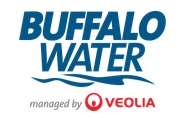 Date:_____________________ATTENTION PROPERTY OWNEROnly the owner can change or correct a mailing addressPlease fill out the form below and return to:	 Buffalo Water / Veolia NA			                        281 Exchange St                                                        Buffalo NY 14204                                                           OR                                                          Fax: (716)847-0150 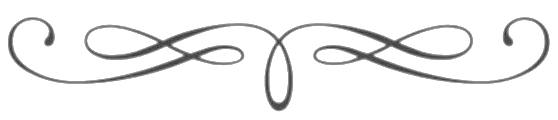 Account Number (REQUIRED) _____________________________Address: ____________________________________________________________________________________________________________________________________CHANGE MAILING ADDRESS TO:Name: _____________________________________________________________Address: ___________________________________________________________City/State:__________________________________________________________Zip Code:_____________________________Phone #:______________________________